projektas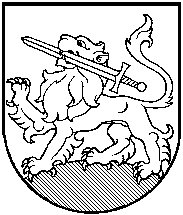 RIETAVO SAVIVALDYBĖS TARYBASPRENDIMASDĖL  MOKĖJIMO UŽ  SOCIALINES PASLAUGAS TVARKOS APRAŠO PATVIRTINIMO    2014 m. spalio  d.  Nr. T1-Rietavas	Vadovaudamasi  Lietuvos Respublikos vietos savivaldos įstatymo 18 straipsnio 1 dalimi, Lietuvos Respublikos socialinių paslaugų įstatymu, Lietuvos  Respublikos Vyriausybės 2006-06-14 nutarimu Nr. 583 „Dėl mokėjimo už socialines paslaugas tvarkos aprašo patvirtinimo“, Rietavo savivaldybės taryba n u s p r e n d ž i a:1. Patvirtinti Mokėjimo už socialines paslaugas tvarkos aprašą (pridedama).Sprendimas įsigalioja nuo 2014 m. lapkričio 1 dienos.Pripažinti netekusiais galios: Rietavo savivaldybės tarybos 2006 m. gruodžio 14 d. sprendimą Nr. T1-302 „Dėl Rietavo savivaldybės gyventojų mokėjimo už socialines paslaugas tvarkos aprašo patvirtinimo“;Rietavo savivaldybės tarybos 2008 m. gruodžio 23 d. sprendimą Nr. T1-334 „Dėl Rietavo savivaldybės gyventojų mokėjimo už socialines paslaugas tvarkos aprašo 1 priedo pakeitimo“.Sprendimas gali būti skundžiamas Lietuvos Respublikos administracinių bylų teisenos įstatymo nustatyta tvarka.	Savivaldybės meras								Antanas ČerneckisVyr. specialistė (kalbos tvarkytoja)			Administracijos direktoriusAngelė Kilčiauskaitė					Vytautas Dičiūnas2014-10-10						2014-10-10Teisės ir finansų skyriaus vedėjas			Andrej Pavlovskij					2014-10-10						Parengė Jolita Alseikienė2014-10-10PATVIRTINTA									Rietavo savivaldybės tarybos									2014 m. spalio   d.									sprendimu Nr. T1-MOKĖJIMO UŽ SOCIALINES PASLAUGAS TVARKOS APRAŠASI. BENDROSIOS NUOSTATOSMokėjimo už socialines paslaugas tvarkos aprašas  (toliau – Aprašas) reglamentuoja mokėjimo už bendrąsias socialines paslaugas ir socialinę priežiūrą, pagalbos pinigų mokėjimo, mokėjimo už dienos socialinę globą, trumpalaikę ir ilgalaikę socialinę globą, asmens (šeimos) finansinių galimybių mokėti už socialines paslaugas vertinimą, asmens (šeimos) pajamas ir jų apskaičiavimą, asmens turto ir jo vertinimo, atleidimo nuo mokesčio už socialines paslaugas sąlygas ir atvejus, kitas sąlygas.Šis Aprašas taikomas Rietavo savivaldybės gyventojams, deklaravusiems gyvenamąją vietą Rietavo savivaldybėje ar įtrauktiems į gyvenamosios vietos neturinčių asmenų sąrašus. Aprašas taikomas mokant už tas socialines paslaugas, kurias planuoja ir organizuoja Rietavo savivaldybės (toliau – Savivaldybė)  administracijos Sveikatos, socialinės paramos ir rūpybos skyrius (toliau – Skyrius) ir kurių teikimas finansuojamas iš Savivaldybės biudžeto ar Savivaldybės biudžetui skiriamų Lietuvos Respublikos valstybės biudžeto specialiųjų tikslinių dotacijų socialinėms paslaugoms organizuoti. Mokėjimo už socialines paslaugas dydis asmeniui (šeimai) nustatomas individualiai, atsižvelgiant į teikiamų asmeniui (šeimai) socialinių paslaugų rūšį ir asmens (šeimos narių) finansines galimybes mokėti už socialines paslaugas. Socialines paslaugas, jų turinį pagal socialinių paslaugų rūšis apibrėžia Lietuvos Respublikos socialinės apsaugos ir darbo ministro patvirtintas Socialinių paslaugų katalogas.Ilgalaikės (trumpalaikės) socialinės globos paslaugų teikimą socialinės globos įstaigose, parinktose atsižvelgiant į socialinės globos gavėjo interesus, Savivaldybė  finansuoja tiesiogiai, sudarydama Savivaldybės administracijos ir paslaugas teikiančios įstaigos socialinės globos lėšų kompensavimo sutartis (toliau – sutartis). Lėšos, gautos už socialines paslaugas, apskaitomos ir naudojamos vadovaujantis Lietuvos Respublikos įstatymais ir kitais teisės aktais.Šiame Apraše vartojamos sąvokos atitinka Lietuvos Respublikos socialinių paslaugų įstatyme ir kituose teisės aktuose apibrėžtas sąvokas.II. MOKĖJIMAS UŽ BENDRĄSIAS SOCIALINES PASLAUGASMokėjimo už bendrąsias socialines paslaugas dydis nustatomas, atsižvelgiant į asmens (šeimos) pajamas, kurios prilyginamos valstybės remiamų pajamų dydžiui (toliau – VRP).  Nemokamai teikiamos bendrosios socialinės paslaugos – informavimo, konsultavimo, tarpininkavimo ir atstovavimo. Nemokamai visos bendrosios paslaugos teikiamos:  asmeniui (šeimai), teisės aktų nustatyta tvarka gaunančiam socialinę pašalpą;asmeniui (šeimai), kurio pajamos (vidutinės šeimos pajamos, tenkančios vienam šeimos nariui) mažesnės už dvigubą valstybės remiamų pajamų dydį.Už kitas bendrąsias socialines paslaugas paslaugų gavėjai moka pagal teisės aktais patvirtintas mokėjimų formas: sąskaitas faktūras, pinigų gavimo kvitus ir pan. Atskaičius nustatytą asmens (šeimos) mokėjimo už bendrąsias socialines paslaugas dalį, asmens (vidutinės šeimos pajamos, tenkančios vienam šeimos nariui) mėnesio pajamos negali likti mažesnės už dvigubą valstybės remiamų pajamų dydį.Mokestis už bendrąsias socialines paslaugas imamas socialinių paslaugų įstaigos nustatytu terminu – pagal Savivaldybės tarybos nustatytą bendrųjų socialinių paslaugų kainą.III. MOKĖJIMAS UŽ SOCIALINĘ PRIEŽIŪRĄ Mokėjimo už socialinę priežiūrą dydis asmeniui neturi viršyti 20 procentų asmens pajamų.Tais atvejais, kai socialinė priežiūra teikiama šeimai, mokėjimo už socialinę priežiūrą dydis neturi viršyti 20 procentų šeimos pajamų. Socialinė priežiūra teikiama nemokamai: asmeniui (šeimai), teisės aktų nustatyta tvarka gaunančiam socialinę pašalpą; asmeniui (šeimai), kurio pajamos (vidutinės šeimos pajamos, tenkančios vienam šeimos nariui) mažesnės už dvigubą valstybės remiamų pajamų dydį;socialinės rizikos šeimoms ir jų vaikams;socialinės rizikos vaikams;krizių atvejais, kai asmuo (šeima) patiria fizinį ar psichologinį smurtą arba kyla grėsmė jo fiziniam ar emociniam saugumui, sveikatai ar gyvybei - 7 pirmąsias kalendorines dienas.Mokestis už socialinę priežiūrą imamas už praėjusį mėnesį – socialinių paslaugų įstaigos nustatytu terminu.Mokėjimo už socialinę priežiūrą dydžiai: Atskaičius nustatytą asmens (šeimos) mokėjimo už socialinę priežiūrą dalį, asmens (vidutinės šeimos pajamos, tenkančios vienam šeimos nariui) mėnesio pajamos negali likti mažesnės už dvigubą valstybės remiamų pajamų dydį.IV. PAGALBOS PINIGŲ MOKĖJIMASPagalbos pinigai skiriami asmeniui (šeimai) susimokėti už pagalbą, savo pobūdžiu analogišką bendrosioms socialinėms paslaugoms ar socialinei priežiūrai, kurią asmeniui (šeimai) gali suteikti kiti asmenys. Pagalbos pinigai skiriami atsižvelgiant į asmens sveikatos būklę, jo savarankiškumo įvertinimą, gaunamas pajamas, šeimyninę padėtį, gyvenamąją vietą ir kitus svarbius faktorius. Pagalbos pinigai asmeniui mokami tais atvejais, kai jam dėl objektyvių priežasčių negalima tiesiogiai suteikti pagalbos namuose paslaugų.Pagalbos pinigai mokami:vienišiems pensinio amžiaus žmonėms, neįgaliesiems ir kitiems senyvo amžiaus žmonėms, kurių vaikai dėl objektyvių priežasčių negali prižiūrėti savo tėvų, kai jiems reikalingos socialinės paslaugos, o jų pajamos neviršija 3 valstybės remiamų pajamų dydžio;išimties tvarka, pritarus Socialinių paslaugų teikimo komisijai, pagalbos pinigai gali būti mokami ir kitiems asmenims, kuriems reikalingos socialinės paslaugos, kai jų pajamos viršija 3 valstybės remiamų pajamų dydžius.Pagalbos pinigai gali būti naudojami tik susimokėti už socialines paslaugas.Pagalbos pinigai skiriami asmens, jo šeimos narių arba rūpintojo raštišku prašymu. Su prašymu turi būti pateikta sveikatos pažyma (išduota šeimos gydytojo), neįgalumo ar senatvės pensininko pažymėjimas, buities ir gyvenimo sąlygų patikrinimo aktas.Pagalbos pinigai, prašymą apsvarsčius Socialinių paslaugų teikimo komisijoje, mokami įvertinus poreikį socialinėms paslaugoms. Pagalbos pinigai skiriami Sveikatos, socialinės paramos ir rūpybos skyriaus vedėjo sprendimu.Pagalbos pinigų dydis – 60 Lt (17,38 Eur) per mėnesį.Pagalbos pinigų skyrimo terminas – vieneri metai.Pagalbos pinigų mokėjimas nutraukiamas Sveikatos, socialinės paramos ir rūpybos skyriaus vedėjo sprendimu:mirus gavėjui; nustačius, kad šie pinigai naudojami ne pagal paskirtį;pasikeitus gavėjo socialiniam statusui (pasveikus, išvykus gyventi į kitą rajoną, pradėjus gauti stacionarias socialines paslaugas ir pan.);pasikeitus asmens materialiniai padėčiai.Seniūnijų socialiniai darbuotojai kontroliuoja pagalbos pinigų panaudojimą pagal paskirtį. Apie pasikeitusį gavėjo socialinį statusą raštu praneša Sveikatos, socialinės paramos ir rūpybos skyriui.V. MOKĖJIMAS UŽ DIENOS SOCIALINĘ GLOBĄ29. Mokėjimo už dienos socialinę globą dydis nustatomas atsižvelgiant į asmens pajamas.30. Vieno  gyvenančio asmens mokėjimo už vieną kalendorinį mėnesį teikiamą dienos socialinę globą dydis negali viršyti 20 procentų asmens pajamų.31. Asmens, gyvenančio šeimoje, kurios pajamos vienam šeimos nariui neviršija trigubo valstybės remiamų pajamų dydžio, mokėjimo už vieną kalendorinį mėnesį teikiamą dienos socialinę globą dydis neturi viršyti 20 procentų asmens pajamų.32. Asmens, gyvenančio šeimoje, kurios pajamos vienam šeimos nariui viršija trigubą valstybės remiamų pajamų dydį, mokėjimo už vieną kalendorinį mėnesį teikiamą dienos socialinę globą dydis neturi viršyti 50 procentų asmens pajamų.  33. Mokėjimo už trumpiau negu vieną kalendorinį mėnesį teikiamą dienos socialinę globą dydis nustatomas proporcingai teikiamos dienos socialinės globos trukmei.34. Tais atvejais, kai asmuo, gaudamas dienos socialinę globą, maitinasi už savo lėšas, mokėjimo už dienos socialinę globą dydis mažinamas maitinimosi išlaidų dalimi.35. Mokestis už dienos socialinę globą imamas už praėjusį mėnesį socialinių paslaugų įstaigos nustatytu terminu.	36. Už dienos globos namuose paslaugas asmenys, kurių pajamos (vidutinės šeimos pajamos, tenkančios vienam šeimos nariui) didesnės už trigubą valstybės remiamų pajamų dydį, už teikiamų paslaugų valandą moka: 	36.1. jeigu pajamos sudaro nuo 3 iki 4 valstybės remiamų pajamų dydžio – 20 procentų valstybės nustatyto minimalaus valandinio atlygio;   	36.2. jeigu pajamos sudaro nuo 4 iki 5 valstybės remiamų pajamų dydžio – 40 procentų valstybės nustatyto minimalaus valandinio atlygio; 	36.3. jeigu pajamos sudaro nuo 5 iki 6 valstybės remiamų pajamų dydžio – 80 procentų valstybės nustatyto minimalaus valandinio atlygio; 	36.4. jeigu pajamos sudaro virš 6 valstybės remiamų pajamų dydžio – 100 procentų valstybės nustatyto minimalaus valandinio atlygio. * Paslaugų įkainis (už 1 mėn.) – mėn. val. skaičius (maks. 60 val.) x 6,27Lt (1,82 €)VI. MOKĖJIMAS UŽ TRUMPALAIKĘ SOCIALINĘ GLOBĄ37. Mokėjimą už trumpalaikę socialinę globą  sudaro: 37.1. valstybės lėšos. Nustatytas mokėjimas už socialinę globą įstaigai padengiamas iš valstybės biudžeto specialios tikslinės dotacijos Savivaldybės biudžetui valstybinėms (perduotoms savivaldybei) funkcijoms vykdyti socialinei globai asmenims su sunkia negalia ir globos (rūpybos) išmokoms finansuoti vaikams, likusiems be tėvų globos;37.2. asmens pajamų dalis. Ši mokėjimo dalis neturi viršyti 80 procentų visų asmens pajamų. Tais atvejais, kai asmuo, gaudamas trumpalaikę socialinę globą namuose ar laikino gyvenimo namuose (pvz., nakvynės namuose, krizių centre ir pan.), maitinasi savo lėšomis (kai maitinimo paslaugos įskaičiuojamos į bendrą dienos socialinės globos kainą), mokėjimo už trumpalaikę socialinę globą dydis mažinamas maitinimosi išlaidų dalimi;37.3. Savivaldybės lėšos. Jeigu 37.1. ir 37.2. punktuose nurodytų lėšų mokėjimui už trumpalaikę socialinę globą įstaigoje nepakanka, trūkstamą paslaugos dalį finansuoja Savivaldybė.38. Mokėjimo už trumpiau negu vieną kalendorinį mėnesį teikiamą trumpalaikę socialinę globą dydis nustatomas proporcingai teikiamos trumpalaikės socialinės globos trukmei.39. Nemokamai teikiama trumpalaikė socialinė globa:39.1. krizių atvejais – 30 kalendorinių dienų, kai suaugęs socialinės rizikos asmuo patiria fizinį ar psichologinį smurtą ar kyla grėsmė jo fiziniam ar emociniam saugumui, sveikatai ar gyvybei;39.2. likusiam be tėvų globos vaikui ir socialinės rizikos vaikui.40. Mokestis už trumpalaikę socialinę globą imamas už einamąjį mėnesį – socialinių paslaugų įstaigos nustatytu terminu. VII. MOKĖJIMAS UŽ ILGALAIKĘ SOCIALINĘ GLOBĄ41. Mokėjimą už ilgalaikę socialinę globą sudaro:41.1. asmens pajamų dalis. Ši mokėjimo dalis neturi viršyti 80 procentų visų asmens pajamų, jeigu asmens turto vertė mažesnė už jo gyvenamosios vietos Savivaldybėje nustatytą turto vertės normatyvą;41.2. asmens turto, viršijančio normatyvą, vertės dalis. Mokėjimo už ilgalaikę socialinę globą suaugusiam asmeniui dydis per mėnesį padidėja vienu procentu, skaičiuojant nuo turto vertės, viršijančios normatyvą, bet ne daugiau negu paslaugos kaina;41.3. valstybės lėšos. Nustatytas mokėjimas už socialinę globą įstaigai padengiamas iš valstybės biudžeto specialios tikslinės dotacijos Savivaldybės biudžetui valstybinėms (perduotoms savivaldybei) funkcijoms vykdyti socialinei globai asmenims su sunkia negalia ir globos (rūpybos) išmokoms finansuoti vaikams, likusiems be tėvų globos;41.4. Savivaldybės lėšos. Jeigu 41.1., 41.2. ir 41.3. punktuose nurodytų lėšų mokėjimui už ilgalaikę socialinę globą įstaigoje nepakanka, trūkstamą paslaugos dalį finansuoja Savivaldybė. 42. Mokėjimo už ilgalaikę socialinę globą vaikui su negalia dydis nustatomas neatsižvelgiant į asmens turtą ir neturi viršyti 80 procentų vaiko pajamų.45. Ilgalaikė socialinė globa teikiama nemokamai:45.1. likusiam be tėvų globos vaikui;45.2. socialinės rizikos vaikui.VII. ASMENS (ŠEIMOS NARIŲ) FINANSINIŲ GALIMYBIŲ VERTINIMAS46.  Asmens (šeimos narių) finansinės galimybės mokėti už socialines paslaugas negali turėti įtakos asmens (šeimos) galimybėms gauti socialines paslaugas, kurių poreikis asmeniui (šeimai) nustatytas.47. Pageidaujantis gauti socialines paslaugas (bendrąsias, socialinę priežiūrą, dienos globą) asmuo (vienas iš suaugusių šeimos narių) ar jo globėjas (rūpintojas) turi pateikti informaciją apie asmens (šeimos) pajamas.48. Ilgalaikę socialinę globą pageidaujantis gauti asmuo ar jo globėjas (rūpintojas) turi pateikti informaciją apie asmens pajamas ir turimą turtą.49. Informacija apie asmens (šeimos) pajamas ir asmens turtą pateikiama raštu – pildomas prašymas-paraiška suteikti socialines paslaugas, kuriame nurodomi asmens duomenys, jo (šeimos narių) veiklos pobūdis ir kita finansinėms galimybėms mokėti už socialines paslaugas įvertinti būtina informacija.50. Asmens (šeimos narių) finansines galimybes mokėti už socialines paslaugas vertina seniūnijų socialiniai darbuotojai, kiti socialines paslaugas teikiantys darbuotojai, kurie nustato asmens (šeimos) socialinių paslaugų poreikį.51. Išskirtiniais atvejais, kai socialinės paslaugos asmeniui (šeimai) skiriamos siekiant išvengti grėsmės (šeimos) fiziniam ar emociniam saugumui, sveikatai ar gyvybei, finansinės galimybės gali būti vertinamos po to, kai nustatomas asmens (šeimos) socialinių paslaugų poreikis ir jam skiriamos socialinės paslaugos.52. Tais atvejais, kai finansinių galimybių vertinimas apima ir turto vertinimą ir šis vertinimas atliekamas vėliau, negu pradedamos teikti socialinės paslaugos, asmeniui mokėjimo už socialines paslaugas dydis skaičiuojamas ir už praėjusio laikotarpio suteiktas socialines paslaugas.53. Asmens (šeimos narių), teisės aktų nustatyta tvarka gaunančio socialinę pašalpą, finansinės galimybės nevertinamos.54. Asmens (šeimos narių) finansinės galimybės nevertinamos, kai asmuo (šeima) sutinka mokėti visą socialinių paslaugų kainą.55. Socialiniai darbuotojai užtikrina asmens (šeimos narių) pateiktų dokumentų konfidencialumą teisės aktų nustatyta tvarka.56. Socialiniai darbuotojai, nustatantys asmens (šeimos) socialinių paslaugų poreikį, konsultuoja asmenis (šeimos narius) finansinių galimybių vertinimo, mokėjimo už socialines paslaugas šaltinių parinkimo klausimais ir jiems tarpininkauja.57. Socialines paslaugas gaunantis asmuo (vienas ir suaugusių šeimos narių) ar jo globėjas (rūpintojas) privalo pranešti seniūnijų socialiniams darbuotojams ar paslaugas teikiančiai įstaigai apie asmens (šeimos) pajamų, asmens turto pokyčius per šių paslaugų gavimo laiką. 58. Gavus informaciją apie asmens (šeimos) pajamų pokyčius per socialinių paslaugų gavimo laiką, finansinės galimybės iš naujo įvertinamos ne vėliau kaip per 3 mėnesius nuo minėtos informacijos gavimo.59. Socialiniai darbuotojai, socialines paslaugas teikiantys asmenys, turi teisę asmens (šeimos), gaunančio (-ios) socialines paslaugas, savo iniciatyva finansines galimybes vertinti iš naujo.IX. ASMENS (ŠEIMOS) PAJAMOS IR JŲ APSKAIČIAVIMAS60. Nustatant asmens finansines galimybes mokėti už socialines paslaugas, asmens pajamos įskaitomos, kaip tai numatyta Lietuvos Respublikos vyriausybės 2006 m. birželio 14 d. nutarimu Nr. 583 patvirtintame Mokėjimo už socialines paslaugas tvarkos apraše.61.  Pajamas nurodo pats asmuo (vienas iš suaugusių šeimos narių) ar jo globėjas (rūpintojas) prašyme-paraiškoje skirti socialines paslaugas.62. Kilus įtarimui, kad asmuo (vienas iš suaugusių šeimos narių) ar jo globėjas (rūpintojas) pateikė neteisingus duomenis, darbuotojai gali pareikalauti papildomų dokumentų, patvirtinančių pateiktų duomenų teisingumą. 63. Skaičiuojant šeimos pajamas, imamos visų šeimos narių vidutinės 3 paskutinių iki kreipimosi dėl socialinių paslaugų skyrimo mėnesių pajamos. 64. Skaičiuojant vienam šeimos nariui tenkančias pajamas, kai socialinės paslaugos teikiamos šeimoje gyvenančiam asmeniui, vidutinės šio asmens 3 paskutinių iki kreipimosi dėl socialinių paslaugų skyrimo mėnesių pajamos ir visų šeimos narių 3 mėnesių pajamos dalijamos iš visų šeimos narių skaičiaus.65. Jeigu asmens (šeimos) pajamos tą mėnesį, nuo kurio pradėtos gauti socialinės paslaugos, lyginant su praėjusiais 3 mėnesiais, pasikeitė, asmens (šeimos) pajamos per mėnesį apskaičiuojamos pagal to mėnesio pajamas.66. Apskaičiuotas darbo užmokestis, užmokestis už prastovas ne dėl darbuotojo kaltės ir užmokestis už kasmetines atostogas, pensijos, pensijų išmokos ir vietoj pensijų mokamos kompensacijos, rentos, valstybinės šalpos išmokos, ligos, profesinės reabilitacijos, motinystės, tėvystės ir motinystės (tėvystės) socialinio draudimo pašalpos, nedarbo socialinio draudimo išmokos, stipendijos, kitos kas mėnesį gaunamos pajamos įskaitomos į pajamas tų mėnesių, už kuriuos jos paskirtos.67. Vaiko išlaikymo periodinės išmokos, mokamos pagal Lietuvos Respublikos civilinį kodeksą, įskaitomos į pajamas tų mėnesių, per kuriuos jos išmokėtos.68. Pajamos iš žemės ūkio veiklos ir išmokos žemės ūkio veiklai nustatomos tik tada, kai yra šios veiklos apskaitos dokumentai.X. ASMENS TURTAS IR JO VERTINIMAS69. Asmens turtas vertinamas tik tais atvejais, kai asmens pajamų nepakanka sumokėti už ilgalaikę socialinę globą.70. Nustatant asmens finansines galimybes mokėti už ilgalaikę socialinę globą, įskaitomas šis asmens nuosavybės teise turimas ar per praėjusius 12 mėnesių iki kreipimosi dėl socialinių paslaugų skyrimo turėtas turtas:70.1. statiniai (įskaitant nebaigtus statyti statinius);70.2. privalomos registruoti transporto priemonės;70.3. privaloma registruoti žemės ūkio technika;70.4. žemė (įskaitant užimtą miško ir vandens telkinių žemę);70.5. akcijos, obligacijos, vekseliai ir kiti vertybiniai popieriai;70.6. piniginės lėšos.71. Asmens turimo arba turėto turto vertė nustatoma sumuojant visą šio Aprašo 70 punkte nurodytą turtą.72. Tais atvejais, kai vertinamas turtas, turėtas per praėjusius 12 mėnesių iki kreipimosi dėl socialinių paslaugų skyrimo, bet šio kreipimosi metu pakeistas į kitą kurį nors šio Aprašo 70 punkte nurodytą turtą, sumuojant visą 70 punkte nurodytą turtą, šis turtas apskaitomas tik vieną kartą.73. Tais atvejais, kai asmeniui šio Aprašo 70 punkte nurodytas turtas priklauso bendrosios jungtinės nuosavybės teise, į asmens turtą įskaitoma jam tenkanti šio turto dalis.74. Tais atvejais, kai asmuo gyvena su šeima ir šios šeimos gyvenamoji patalpa yra jo nuosavybės teise turimas turtas, šios patalpos į asmens turtą neįskaitomos.75. Informaciją apie asmens turimus statinius (įskaitant nebaigtus statyti), žemę (įskaitant užimtą miško ir vandens telkinių) ir jų vertes Savivaldybė gauna iš valstybės įmonės Registrų centro pagal duomenų apie gyventojų turimą nekilnojamąjį turtą teikimo–gavimo sutartį, kurią Savivaldybės institucija sudaro su valstybės įmone Registrų centru.76. Informaciją apie privalomų registruoti transporto priemonių ir privalomos registruoti žemės ūkio technikos, turimų akcijų, obligacijų, vekselių ir kitų vertybinių popierių vertę ir pinigines lėšas nurodo pats asmuo (vienas iš suaugusių šeimos narių) ar jo globėjas (rūpintojas) prašyme-paraiškoje suteikti socialines paslaugas. Prie prašymo-paraiškos pridedami turimi šio turto įsigijimą patvirtinantys dokumentai (pirkimo, pirkimo ir pardavimo, dovanojimo sutartys, paveldėjimo dokumentų kopijos ir kita).77. Kilus įtarimui, kad asmuo (vienas iš suaugusių šeimos narių) ar jo globėjas (rūpintojas) pateikė neteisingus duomenis, Savivaldybė gali pareikalauti papildomų dokumentų, patvirtinančių pateiktų duomenų teisingumą.78. Akcijų, obligacijų, vekselių ir kitų vertybinių popierių vertė įskaitoma į viso turto vertės sumą, jeigu jų bendra vertė viršija 2000 litų (579,24 Eur). Piniginės lėšos, turimos bankuose ir kitose kredito įstaigose, ne bankuose ir ne kitose kredito įstaigose, gautos (negrąžintos) paskolos, kitiems asmenims paskolintos (negrąžintos) piniginės lėšos į viso turimo turto vertę įskaitomos, jeigu kiekvienos jų suma viršija 2000 litų (579,24 Eur).  79. Turto vertės normatyvui nustatyti taikomos kiekvienų metų vasario 1 d., gegužės 1 d., rugpjūčio 1 d. ir lapkričio 1 d. valstybės įmonės Registrų centro nustatomos ir Teisės aktų registre skelbiamos vidutinės nekilnojamojo turto rinkos vertės Lietuvos miestuose ir savivaldybių centruose, kitose savivaldybių teritorijose piniginei socialinei paramai nepasiturinčioms šeimoms ir vieniems gyvenantiems asmenims gauti.____________________________________RIETAVO SAVIVALDYBĖS ADMINISTRACIJOSSVEIKATOS, SOCIALINĖS PARAMOS IR RŪPYBOS SKYRIUSAIŠKINAMASIS RAŠTAS PRIE SPRENDIMO,,DĖL MOKĖJIMO UŽ SOCIALINES PASLAUGAS TVARKOS APRAŠO PATVIRTINIMO“ PROJEKTO2014-10-10RietavasSprendimo projekto esmė. Teikiamo sprendimo projekte siūloma bendrąsias socialines paslaugas ir socialinę priežiūrą teikti nemokamai, kai socialinių paslaugų gavėjo pajamos yra mažesnės už valstybės remiamų pajamų dvigubą dydį. Iki šio laikotarpio pradėjęs gauti bendrąsias ar socialinės priežiūros paslaugas asmuo gaudavo šias paslaugas nemokamai, kai jo pajamos buvo mažesnės už trigubą valstybės remiamų pajamų dydį. Siekiant nepažeisti socialinių paslaugų gavėjų interesų,  rekomenduojama, kad asmeniui (šeimai), kurio vidutinės pajamos (ar vieno šeimos nario vidutinės pajamos) yra didesnės už dvigubą valstybės remiamų pajamų dydį, bet mažesnės už trigubą valstybės remiamų pajamų dydį, mokėjimo dydį už socialinę priežiūrą nustatyti tik 5 procentus asmens pajamų. Tvarkos aprašo projekte analogiškas siūlymas teikiamas ir tuo atveju, kai socialinės priežiūros paslaugos teikiamos šeimai.  		Aprašo projektu patikslinama asmens pajamų, įskaitomų į asmens pajamas nustatant asmens finansines galimybes mokėti už socialines paslaugas, sudėtis. Į asmens pajamas įtraukiamos šios papildomos pajamų rūšys: autorinis atlyginimas, ligos, profesinės reabilitacijos pašalpos, vaiko išlaikymo lėšos, mokamos pagal Vaikų išlaikymo fondo įstatymą, stipendijos (išskyrus socialinę), transporto išlaidų kompensacija, išmoka vaikui, mokama pagal Išmokų vaikams įstatymą. Taip pat į asmens pajamas įskaitomos valstybinės šalpos išmokos, tarp jų ir slaugos ar priežiūros (pagalbos) išlaidų tikslinės kompensacijos, teikiant ne tik socialinę globą, bet ir visas kitas socialines paslaugas. 2. Kuo vadovaujantis parengtas sprendimo projektas. Sprendimo projektas parengtas vadovaujantis Lietuvos Respublikos vietos savivaldos įstatymo 18 straipsnio 1 dalimi, Lietuvos Respublikos socialinių paslaugų įstatymu, Lietuvos  Respublikos vyriausybės 2006-06-14 nutarimu Nr. 583 „Dėl mokėjimo už socialines paslaugas tvarkos aprašo patvirtinimo“.3. Tikslai ir uždaviniai. Patvirtinti mokėjimo už socialines paslaugas tvarkos aprašą, suderinant su galiojančiais teisės aktais.4. Laukiami rezultatai.Gyventojai už socialines paslaugas mokės vadovaujantis galiojančiais teisės aktais.5. Kas inicijavo sprendimo  projekto rengimą.Savivaldybės administracijos Sveikatos, socialinės paramos ir rūpybos skyrius.6. Sprendimo projekto rengimo metu gauti specialistų vertinimai.Neigiamų specialistų vertinimų negauta.7. Galimos teigiamos ar neigiamos sprendimo priėmimo pasekmės.Neigiamų pasekmių nenumatyta.8. Lėšų poreikis sprendimo įgyvendinimui.Sprendimo įgyvendinimui reikės valstybės biudžeto ir savivaldybės biudžeto lėšų.9. Antikorupcinis vertinimas.Nereikalingas.Sveikatos, socialinės paramos ir rūpybos skyriaus vedėja			         Jolita Alseikienė	Asmens (šeimos) pajamos per   mėnesį ()Mokėjimas už soc. priežiūrą5 proc. nustatytos paslaugos kainos per mėn.Mokėjimas už soc. priežiūrą20 proc. nustatytos paslaugos kainos per mėn.Mokėjimas už soc. priežiūrą50 proc. nustatytos paslaugos kainos per mėn.Mokėjimas už soc. priežiūrą80 proc. nustatytos paslaugos kainos per mėn.Mokėjimas už soc. priežiūrą100 proc. nustatytos paslaugos kainos per mėn.Virš 2 VRP+Virš 3 VRP+Virš 3,5 VRP+Virš 4 VRP+Virš 5 ir daugiau VRP+Asmens pajamos per mėn.Pajamos virš 6 VRPPajamos nuo 5 iki 6 VRPPajamos nuo 4 iki 5 VRPPajamos nuo 3 iki 4 VRPMokėjimas už dienos socialinę globą100 %80 %40%20%